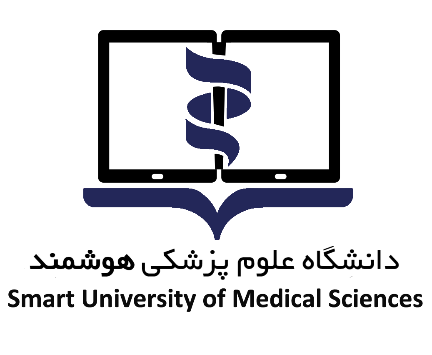 تأييديه استاد راهنما مبني بر آمادگي دانشجو براي دفاع از پایان‌نامهمدير محترم گروهبه اطلاع می‌رساند پایان‌نامه خانم/ آقای....   دانشجوي مقطع : .......................   رشته: ...............كه با عنوان: ......................................................................................................................................و به راهنمايي اينجانب تهيه گرديده است، قابل ارائه در جلسه دفاع می‌باشد.تاريخ و ساعت پيشنهادي براي جلسه دفاع از پایان‌نامه:........... ساعت ............امضاي استاد/اساتید راهنما